Številka: 011-59/2020Datum:   26. 11. 2020VABILOSkladno z 88. členom Poslovnika Občinskega sveta Občine Izola (Uradne objave št. 15/2018) sklicujem3. redno sejo Komisije za mednarodno in regionalno sodelovanje, ki bov ponedeljek 30. 11. 2020 ob 18.30 uriv veliki sejni sobi občinskega sveta na Kristanovem trgu 1 v Izoli,z naslednjim predlogomDNEVNEGA REDA:Potrditev zapisnika 2. redne (konstitutivne) seje z dne 2. 12. 2019;Predlog Proračuna občine Izola za leti 2021 in 2022;Razno.Gradivo za obravnavo je v priponki vabila ter naloženo in dostopno na uradni spletni strani Občine Izola, in sicer na naslovu www.izola.si./ O občini/ Seje občinskega sveta (direkten dostop do gradiva: http://izola.si/obcina-izola/organi-obcine/obcinski-svet/seje/). Prosim, da se seje zagotovo in točno udeležite in pri tem upoštevate še vedno veljavne varnostne ukrepe NIJZ ter Vlade RS. V prostoru, kjer bo potekala seja, bodo na voljo razkužila, obvezno bo nošenje zaščitne obrazne maske.Morebitno odsotnost lahko opravičite na telefon št. 031 630 740 (Polonca Skendžič) ali po e-pošti: polonca.skendzic@izola.si.PredsednicaJasna ISTENIČ l.r.Vabljeni:-	člani odbora,Župan – po elektronski pošti, direktor OU – po elektronski pošti,vodje občinskih uradov – po elektronski pošti,V vednost:svetniškim klubom – po elektronski pošti,političnim strankam – po elektronski pošti,ISNS– po elektronski pošti.Prot. n.: 011-59/2020Data:     26. 11. 2020INVITOIn virtù dell'articolo 88 del Regolamento di procedura del Consiglio del Comune di Isola (Bollettino Ufficiale del Comune di Isola n. 15/2018 – testo unico ufficiale), si convoca la3a seduta ordinaria della Commissione per la cooperazione internazionale e regionaleper il giornolunedì 30 novembre 2020 alle ore 18.30presso la sala runioni del Consiglio comunale, Piazza E. Kristan n. 1, Isola,con la seguente proposta diORDINE DEL GIORNO:Convalida del verbale della 2a seduta ordinaria (costitutiva) della Commissione, tenutasi il 2 dicembre 2019;Proposta del Bilancio di previsione del Comune di Isola per gli anni 2021 e 2022;Varie.I materiali d'esame sono allegati al presente avviso e scaricabili e accessibili sulla pagina web ufficiale del Comune di Isola, e cioè all'indirizzo Izola.si/Comune di Isola/Consiglio comunale/Sedute (accesso diretto: http://izola.si/obcina-izola/organi-obcine/obcinski-svet/seje/). Siete pregati di garantire la vostra presenza alla seduta e di rispettare l'orario, nonché di rispettare le vigenti misure di sicurezza, impartite dall’Istituto nazionale per la salute pubblica e dal Governo della RS. Nella sala in cui si svolgerà la seduta saranno disponibili disinfettanti, sarà obbligatorio indossare la mascherina protettiva.Gli eventuali impedimenti possono essere comunicati al numero di telefono 031 630 740 (Polonca Skendžič) o per posta elettronica all’indirizzo polonca.skendzic@izola.si.La PresidenteJasna ISTENIČ m.p.Invitati:membri del comitato – per posta elettronica,  Sindaco – per posta elettronica,direttore dell'AC – per posta elettronica,capi degli uffici comunali – per posta elettronica.Per conoscenza a:club di consiglieri – per posta elettronica,partiti politici – per posta elettronica,CAN – per posta elettronica.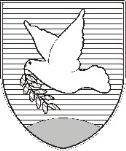 OBČINA IZOLA – COMUNE DI ISOLAOBČINSKI SVET – CONSIGLIO COMUNALEKomisija za za mednarodno in regionalno sodelovanjeCommissione per la cooperazione internazionale e regionaleSončno nabrežje 8 – Riva del Sole 86310 Izola – IsolaTel: 05 66 00 100E-mail: posta.oizola@izola.siWeb: http://www.izola.si/OBČINA IZOLA – COMUNE DI ISOLAOBČINSKI SVET – CONSIGLIO COMUNALEKomisija za za mednarodno in regionalno sodelovanjeCommissione per la cooperazione internazionale e regionaleSončno nabrežje 8 – Riva del Sole 86310 Izola – IsolaTel: 05 66 00 100E-mail: posta.oizola@izola.siWeb: http://www.izola.si/